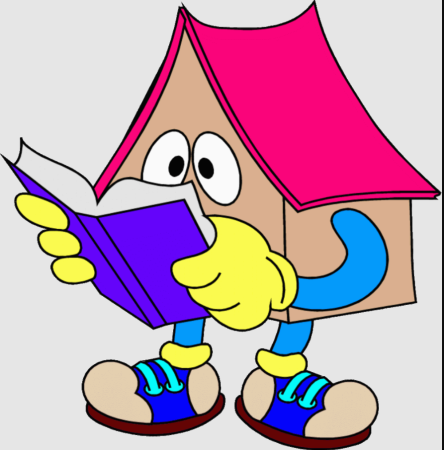 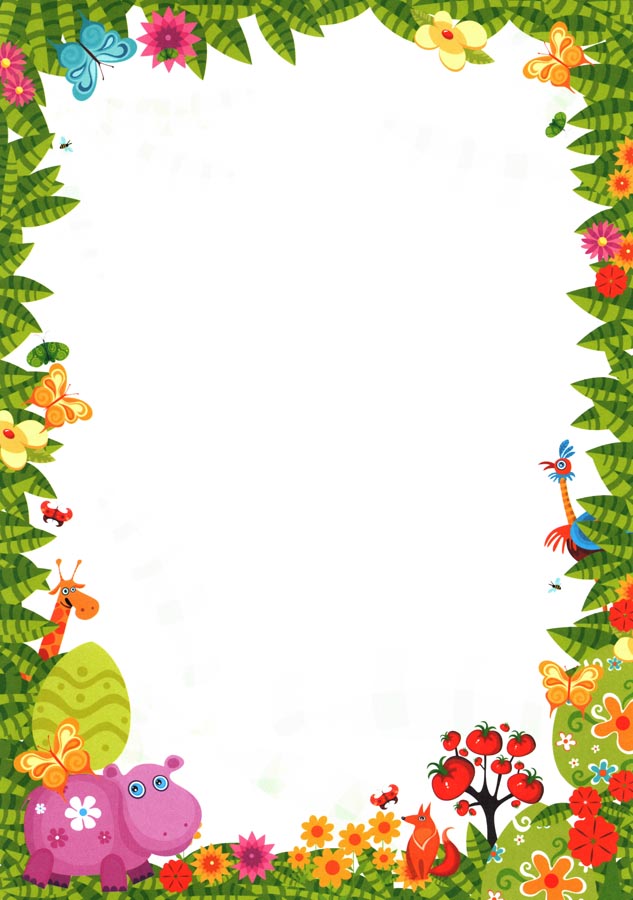 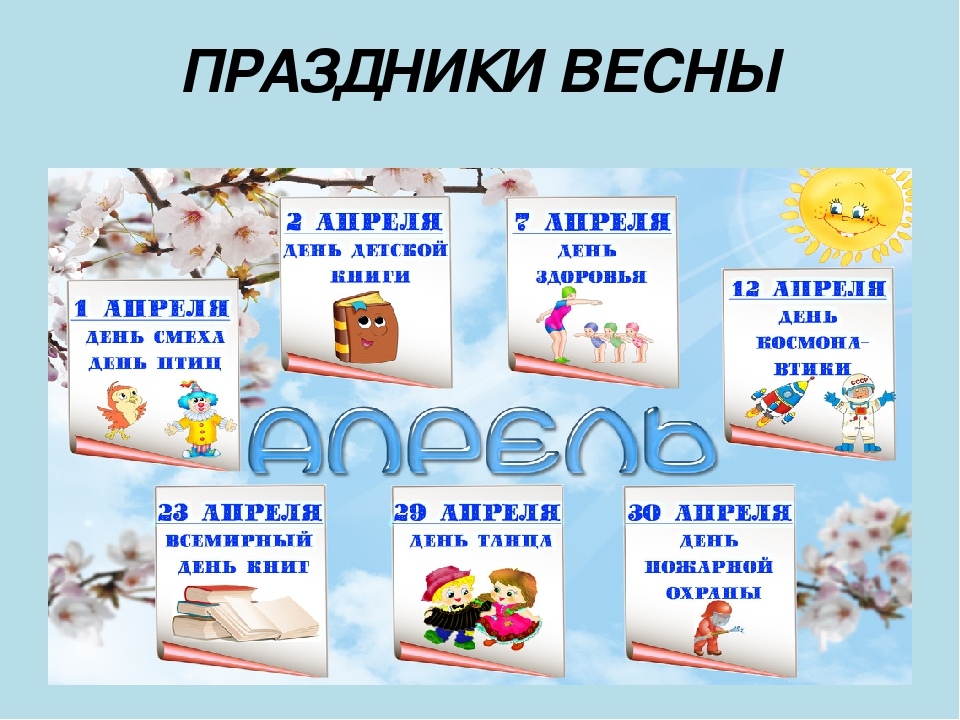 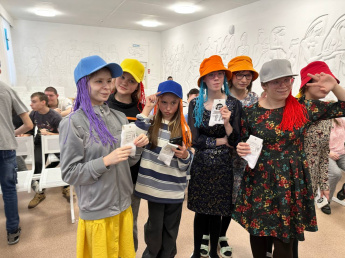 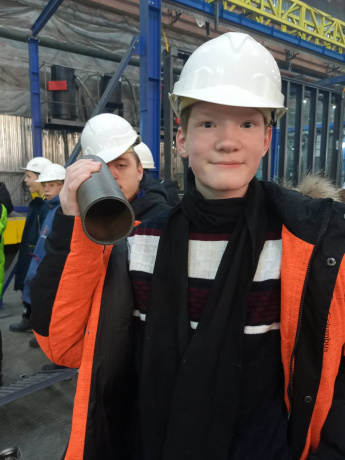 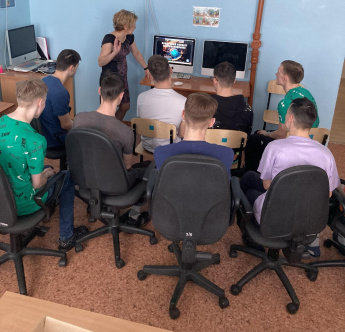 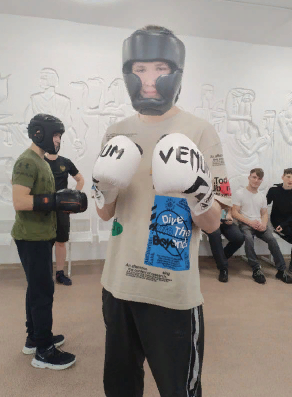 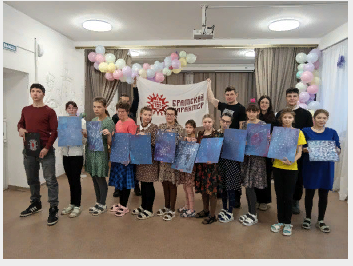 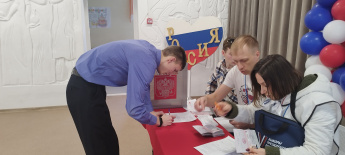 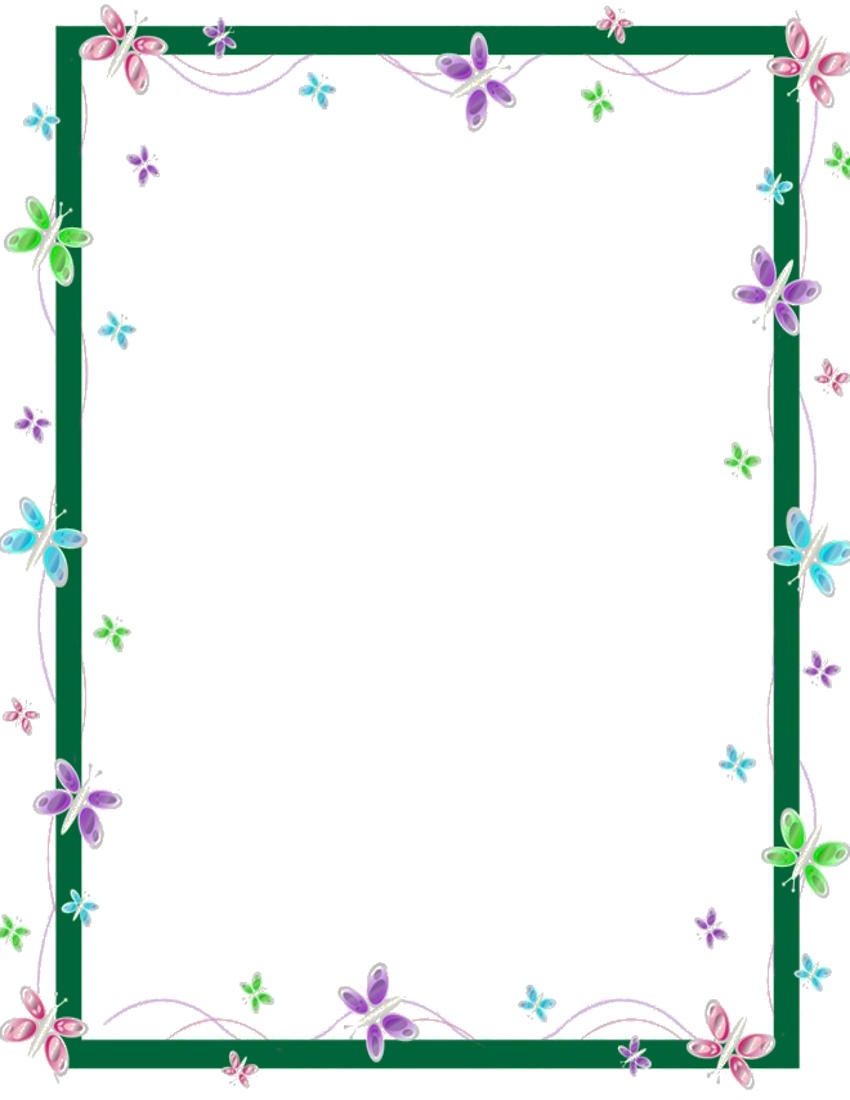 Братский детский дом посетили представители народного фронта и 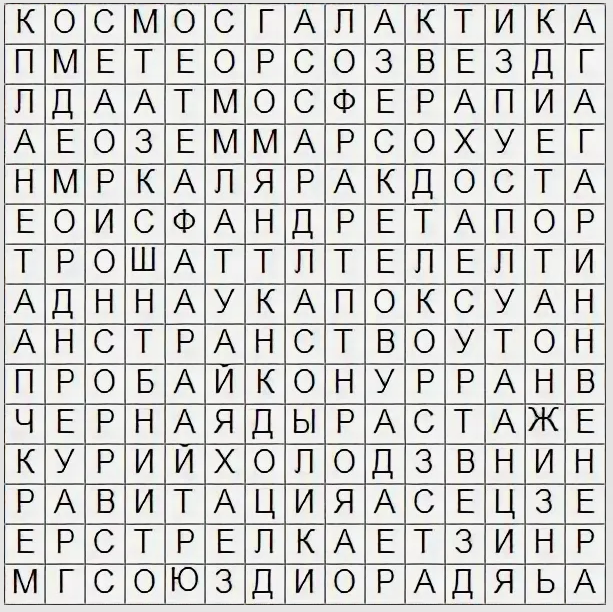 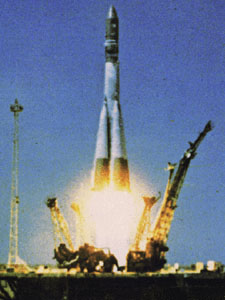 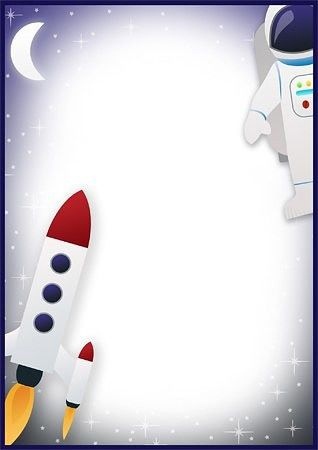 